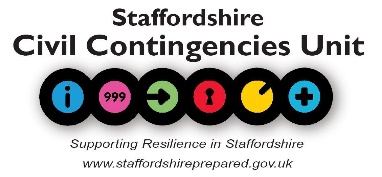 Application Form: CCU – Strategic Exercise ConsultantPlease provide accurate and up to date information. Please submit one application per vacancy so ensure you thoroughly review prior to submitting.Please provide your full and legally known name.Contact informationEmployment HistoryPlease provide details of your employment history starting with your current/most recent  employer. If you have no previous employment then you do not need to complete this information.Education historyMembershipsMembership of relevant professional bodiesTrainingTraining informationInterview requirementsAs part of our organisation’s commitment to equal opportunities we will seek to invite candidates with a disability to interview should they meet the minimum essential criteria for the role. Please state if you have a disability. (Delete as appropriate)DeclarationAre you related to any employee or council member for the organisation you are applying to? Canvassing or failure to make proper disclosure shall disqualify you for the appointment, and if appointed, shall render you liable to dismissal without notice. (Delete as appropriate)If the post involves working with children, other vulnerable groups or in a position of trust and is therefore exempt from the provisions of the Rehabilitation of Offenders Act 1974. You must therefore disclose details of reprimands, formal warnings, cautions and conviction, including spent and unspent convictions. Any information given will be treated as confidential and will be considered only in relation to posts to which the order applies.Do you have any unspent criminal convictions?  (Delete as appropriate)Please confirm when you would be available to start and what leave you have already booked.Supporting information: training & exercise deliveryThe recruitment process for this post recognises that applicants may have relevant experience of training or exercise delivery and will want to focus their supporting information in one or both of these areas.  You application will not be disadvantaged by only submitting information in only one of the following boxes:AND /ORSupporting information: generalPlease submit this application by email to recruitment@staffordshirefire.gov.uk TitleFirst nameMiddle nameLast nameEmail addressAlternative emailContact numberHouse numberStreetCity / townPostcodeWhere did you hear about this vacancy?EmployerFrom / toJob titleReason for leavingAddress of employerRecent salaryEmployerFrom / toJob titleReason for leavingAddress of employerRecent salaryEmployerFrom / toJob titleReason for leavingAddress of employerRecent salaryEmployerFrom / toJob titleReason for leavingAddress of employerRecent salaryEmployerFrom / toJob titleReason for leavingAddress of employerRecent salaryEmployerFrom / toJob titleReason for leavingAddress of employerRecent salaryPlease explain the reasons for any gaps in employmentName of school / college / universityFrom / toSubjectResultName of school / college / universityFrom / toSubjectResultName of school / college / universityFrom / toSubjectResultName of school / college / universityFrom / toSubjectResultAssociationMembership typeMembership numberExpiry dateCourse titleResultAwarding bodyCompletion dateYes / NoYes / NoIf yes, please state who and your relationship to them.Yes / NoIf yes, please specify.Outline your experience of the development and delivery of resilience-focussed training packagesOutline your experience of development and delivery of multi-agency emergency exercisesGive an example of your experience of working in Staffordshire LRF’s multi-agency planning and response environment to achieve a successful collective outcome.Describe a situation that demonstrates your experience of working flexibly and with multi-agency partners to deliver a project with shared objectives.Do you hold a full driving licence? 